Автономная некоммерческая негосударственная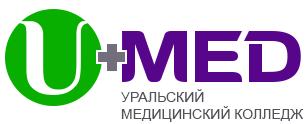 профессиональная образовательная организация«Уральский медицинский колледж»ТРЕБОВАНИЯК ВЫПУСКНЫМ КВАЛИФИКАЦИОННЫМ РАБОТАМдля специальности 31.02.06 Стоматология профилактическаяСОДЕРЖАНИЕВВЕДЕНИЕДанные требования предназначены для обучающихся и преподавателей АННПОО «Уральский медицинский колледж» (далее - Колледж). Требования регламентируют порядок выполнения, содержания, оформления и защиты выпускной квалификационной работы по специальности 31.02.06 Стоматология профилактическая.Требования к выпускным квалификационным работам разработаны на основании:Федерального Закона от 29.12.2012 г. № 273-ФЗ «Об образовании в Российской Федерации»; ФГОС СПО по специальности 31.02.06 Стоматология профилактическая, утвержденного Приказом Минобрнауки России                      от 11 августа 2014 г. N 973;Приказа Минобрнауки России от 14.06.2013 г. № 464 «Об утверждении Порядке организации и осуществления образовательной деятельности по образовательным программам среднего профессионального образования»;Приказа Минобрнауки России от 16.08.2013 N 968 "Об утверждении Порядка проведения государственной итоговой аттестации по образовательным программам среднего профессионального образования";Методических рекомендаций по организации выполнения и защиты выпускной квалификационной работы в образовательных организациях, реализующих образовательные программы среднего профессионального образования по программам подготовки специалистов среднего звена, направленные письмом Минобрнауки России от 20 июля 2015 г. № 06-846;  Положения «О порядке проведения государственной итоговой аттестации выпускников АННПОО «Уральский медицинский колледж».1 ОБЩИЕ ПОЛОЖЕНИЯВ соответствии с требованиями ФГОС СПО по специальности                     31.02.06 Стоматология профилактическая Колледж для оценки степени и уровня освоения обучающимся образовательных программ СПО обеспечивает процедуру проведения государственной итоговой аттестации (далее - ГИА).Данный документ устанавливает требования к выбору тематики, организации и методическому сопровождению выполнения выпускной квалификационной работы в Колледже.В соответствии с ФГОС СПО выпускная квалификационная работа (далее - ВКР) является обязательной частью ГИА. ГИА включает подготовку и защиту ВКР. ВКР в Колледже выполняется в форме дипломной работы. Согласно ФГОС в учебном плане на подготовку и защиту ВКР по специальности 31.02.06 Стоматология профилактическая отведено четыре недели, из них на подготовку ВКР - две недели и на защиту ВКР - две недели.Цель защиты ВКР - установление соответствия результатов освоения обучающимися образовательных программ СПО, соответствующим требованиям ФГОС СПО.Государственная экзаменационная комиссия (далее - ГЭК) формируется из преподавателей Колледжа, представителей работодателей по профилю подготовки выпускников.Состав ГЭК утверждается приказом директора.Возглавляет ГЭК председатель, который организует и контролирует деятельность ГЭК, обеспечивает единство требований, предъявляемых к выпускникам.Программа ГИА, методика оценивания результатов, требования к выпускным квалификационным работам утверждаются Коллежем после их обсуждения на заседании педагогического совета Колледжа с участием председателей государственных экзаменационных комиссий.Необходимым условием допуска к ГИА (защите ВКР) является представление документов, подтверждающих освоение обучающимися общих и профессиональных компетенций при изучении теоретического материала и прохождении практики по каждому из основных видов профессиональной деятельности.Подготовка и защита ВКР способствует систематизации, расширению освоенных во время обучения знаний по общепрофессиональным дисциплинам, профессиональным модулям и закреплению знаний выпускника по специальности при решении разрабатываемых в выпускной квалификационной работе конкретных задач, а также выяснению уровня подготовки выпускника к самостоятельной работе и направлены на проверку качества полученных обучающимся знаний и умений, сформированности общих и профессиональных компетенций, позволяющих решать профессиональные задачи.2 ОПРЕДЕЛЕНИЕ ТЕМЫ ВЫПУСКНОЙ КВАЛИФИКАЦИОННОЙ РАБОТЫТемы ВКР определяются Колледжем и отвечают современным требованиям развития медицины, экономики, культуры и образования, имеют практико-ориентированный характер.Обучающемуся предоставляется право выбора темы ВКР, в том числе предложения своей тематики с необходимым обоснованием целесообразности ее разработки для практического применения. При этом тематика ВКР соответствует содержанию одного или нескольких профессиональных модулей:ПМ.01 Диагностика и профилактика стоматологических заболеваний;ПМ.02 Проведение индивидуальной и профессиональной гигиены полости рта;ПМ.03 Санитарно-гигиеническое просвещение в области профилактики стоматологических заболеваний.Перечень тем разрабатывается преподавателями Колледжа и обсуждается на заседаниях отделений. Для подготовки ВКР обучающемуся назначается руководитель и, при необходимости, консультанты.Закрепление за обучающимися тем выпускных квалификационных работ, назначение руководителей и консультантов осуществляется приказом директора Колледжа.Экспертиза разработанных заданий на ВКР (Приложение Б), основных показателей оценки результатов выполнения и защиты работ на соответствие требованиям ФГОС осуществляется на заседаниях отделений по специальности 31.02.06 Стоматология профилактическая.ВКР должна иметь актуальность и практическую значимость.Выполненная выпускная квалификационная работа в целом должна:соответствовать разработанному заданию;включать анализ источников по теме с обобщениями и выводами, сопоставлениями и оценкой различных точек зрения;продемонстрировать требуемый уровень общенаучной и специальной подготовки выпускника, его способность и умение применять на практике освоенные знания, практические умения, общие и профессиональные компетенции в соответствии с ФГОС СПО 31.02.06 Стоматология профилактическая.ВКР выполняется выпускником с использованием собранных им лично материалов, в том числе в период прохождения преддипломной практики, а также работы над выполнением курсовой работы.При определении темы ВКР следует учитывать, что ее содержание может основываться:на обобщении результатов выполненной ранее обучающимся курсовой работы, если она выполнялась в рамках соответствующего профессионального модуля;на использовании результатов выполненных ранее практических заданий.Выбор темы ВКР обучающимся осуществляется до начала производственной практики (преддипломной), что обусловлено необходимостью сбора практического материала в период ее прохождения.      3 РУКОВОДСТВО ВЫПУСКНОЙ КВАЛИФИКАЦИОННОЙ РАБОТОЙПеречень тем выпускных квалификационных работ, закрепление их за обучающимися, назначение руководителей осуществляются приказом директора Колледжа.К каждому руководителю ВКР может быть одновременно прикреплено, как правило, не более восьми выпускников.В обязанности руководителя ВКР входят:разработка задания на подготовку ВКР;разработка совместно с обучающимися плана ВКР;оказание помощи обучающемуся в разработке план – графика выполнения работы (Приложение В) на весь период выполнения ВКР;консультирование обучающегося по вопросам содержания и последовательности выполнения ВКР;оказание помощи обучающемуся в подборе необходимых источников;контроль хода выполнения ВКР в соответствии с установленным план - графиком в форме регулярного обсуждения руководителем и обучающимся хода работ;оказание помощи (консультирование обучающегося) в подготовке презентации и доклада для защиты ВКР;предоставление письменного отзыва на ВКР.Задание для каждого обучающегося разрабатывается в соответствии с утвержденной темой.Задание на ВКР подписывается руководителем ВКР, утверждается заведующим отделением по специальности.Задание на ВКР выдается обучающемуся не позднее чем за две недели до начала производственной (преддипломной) практики.По завершении обучающимся подготовки ВКР руководитель проверяет качество работы, подписывает ее и вместе с заданием и своим письменным отзывом передает заведующему отделения по специальности 31.02.06 Стоматология профилактическая.В отзыве руководителя ВКР указываются характерные особенности работы, ее достоинства и недостатки, а также отношение обучающегося к выполнению ВКР, проявленные (не проявленные) им способности, оцениваются уровень освоения общих и профессиональных компетенций, знания, умения обучающегося, продемонстрированные им при выполнении ВКР, а также степень самостоятельности обучающегося и его личный вклад в раскрытие проблем и разработку предложений по их решению. Заканчивается отзыв выводом о возможности (невозможности) допуска ВКР к защите.4 СТРУКТУРА И СОДЕРЖАНИЕ ВЫПУСКНОЙ КВАЛИФИКАЦИОННОЙ РАБОТЫВКР состоит из 35-70 печатных листов и должна содержать следующие элементы:титульный лист;задание на ВКР;план - график подготовки и выполнения ВКР; содержание;введение;теоретическая часть;практическая часть;заключение (выводы и предложения);список использованных источников; приложения.отзыв научного руководителя;рецензию на ВКР (как правило, от работодателя). Все структурные элементы ВКР должны начинаться с новой страницы. Соблюдение процентного соотношения частей работы: введение не должно превышать 5%, основная часть (теория и практика) – 75%, заключение – 5%, список используемых источников – 5%, приложения – 10%.Титульный лист является первой страницей выпускной квалификационной работы и служит источником информации, необходимой для обработки и поиска данной работы.  На титульном листе выпускной квалификационной работы помещают следующие сведения: наименование организации: Автономное некоммерческое негосударственное профессиональное образовательное учреждение «Уральский медицинский колледж»; гриф утверждения выпускной квалификационной работы, состоящий из слов «ДОПУСТИТЬ К ЗАЩИТЕ», подпись заведующего отделением по специальности и даты; наименование темы выпускной квалификационной работы (без кавычек заглавными буквами); наименование специальности с кодом;сведения о нормоконтролере, состоящие из слов «Нормоконтролер» и подписи с указанием фамилии и инициалов; сведения о руководителе выпускной квалификационной работы, состоящие из слов «Руководитель работы» и подписи с указанием фамилии и инициалов; сведения об авторе выпускной квалификационной работы, состоящие из слов «Автор работы обучающийся группы», с указанием номера группы, и подписи с указанием фамилии и инициалов;город и год выполнения выпускной квалификационной работы в одной строке. Пример оформления титульного листа выпускной квалификационной работы приведен в Приложении А. Задание на выпускную квалификационную заполняется руководителем и содержит следующие элементы: наименование работы, состоящее из слов «ЗАДАНИЕ на выпускную квалификационную работу»; фамилию, имя, отчество обучающегося полностью; номер группы; тему выпускной квалификационной работы; номер и дату приказа о закреплении тем и руководителей выпускных квалификационных работ за студентами специальности 31.02.06 Стоматология профилактическая; исходные данные к работе; перечень вопросов, подлежащих разработке в ходе выполнения выпускной квалификационной работы; подписи руководителя и обучающегося и дата выдачи задания; план – график выполнения выпускной квалификационной работы с обязательным указанием сроков выполнения отдельных разделов работы; подписи руководителя работы, обучающегося (с расшифровками) после заполнения плана – графика выполнения ВКР. План - график выполнения работы предусматривает этапы выполнения. При наличии уважительных причин план - график выполнения выпускной квалификационной работы может быть изменен по согласованию с руководителем. Задание и план - график выполнения выпускной квалификационной работы подшиваются вторым, третьим и четвертым листами за титульным листом, но номера на этих страницах не проставляются. Введение выпускной квалификационной работы является обязательным элементом. Оно должно содержать в себе указание на следующие характеристики работы:актуальность темы выпускной квалификационной работы;объект  и предмет исследования;цель и задачи написания выпускной квалификационной работы;методологию исследования;теоретическую, нормативную и практическую (эмпирическую) основу работы;указание на структуру выпускной квалификационной работы.Под актуальностью исследования понимается степень ее важности в данный момент для решения данной проблемы, задачи или вопроса. Об актуальности темы исследования, как правило, свидетельствует недостаточная теоретическая разработанность проблемы, дискуссионность основных положений темы выпускной квалификационной работы, трудности реализации норм законодательства и т. п.Пример темы: «Разработка оптимального комплекса профилактики пародонта пациентам с несъёмными ортопедическими конструкциями». Актуальность: …..Вслед за обоснованием актуальности темы выпускной квалификационной работы определяются ее объект и предмет. Объект исследования  – это процесс или явление, порождающее проблемную ситуацию, избранную для изучения. Это та часть практики или научного знания, с которой обучающийся имеет дело при написании работы. Формулирование объекта исследования — важный этап исследования, которому не всегда придается должное значение при написании выпускной квалификационной работы. Между тем, неправильный выбор объекта исследования может повлечь за собой грубые методологические ошибки при анализе темы. Если четко не установить объект выпускной квалификационной работы, то очень легко смешать его с объектом какой-либо другой науки. Поэтому, определяя объект исследования, необходимо обращать внимание на то, чтобы он находился в той области, в которой выполняется выпускная квалификационная работа, и не выходил за ее пределы.Предмет же выпускной квалификационной работы должен совпадать с темой исследования или по звучанию быть очень близок к ней.Предмет и объект исследования как категории научного процесса соотносятся между собой как общее и частное, то есть в объекте можно выделить ту ее часть, которая служит предметом исследования. Именно на него и должно быть направлено основное внимание обучающегося, именно предмет исследования определяет его тему, которая обозначается на титульном листе как ее заглавие.Пример: Предмет исследования: … процесс при профилактике …. Объект исследования: … процесс.Не менее важным элементом введения выпускной квалификационной работы является цель исследования, а именно, то, что должно быть достигнуто в итоге работы, т е. тот результат, который должен быть получен в итоге всего исследования. Цель выпускной квалификационной работы всегда формулируется после определения ее объекта и предмета, поскольку она вытекает из последних. Цель - это конечный результат работы, который показывает, что необходимо достичь в исследовании. Между формулировкой цели и темой работы должна прослеживаться логическая связь. Для формулировки цели помогают следующие речевые обороты: «разработать, выявить, охарактеризовать что-либо, раскрыть особенности» и т. п. Пример: изучение особенностей …Задачи выпускной квалификационной работы логически вытекают из ее цели и представляют собой самостоятельные направления исследования. Они являются основными этапами работы выпускника над работой. Формулировка задач выпускной квалификационной работы должна быть как можно точная и тщательная, поскольку описание их решения и составляет содержание глав работы. Более того, из формулировок задач работы обычно и формулируются названия ее параграфов. Соответственно, из формулировок целей выпускной квалификационной работы формулируются названия их глав. При определении задач исследования, как правило, используются следующие обороты: «Исходя из указанной цели исследования выпускной квалификационной работы, его основными задачами являются: 1) изучить (исследовать, проанализировать и т. п.) …, 2) выявить (обозначить, разграничить и т. п.) …, 3) обосновать (доказать и т. п.) …, 4) разработать …, 5) сравнить (провести сравнительную характеристику) … и т. д.Пример: изучить этиологию и предрасполагающие факторы …;описать клиническую картину и особенности диагностики …;сформулировать принципы оказания помощи пациенту при …;проанализировать методы обследований и подготовку к ним;охарактеризовать принципы лечения и профилактики …;исследовать … процесс, его этапы;выявить этико-деонтологические аспекты в работе …;определить роль… в пропаганде здорового образа жизни.Любое исследование предполагает раскрытие его методологической основы, то есть указание на методы, использованные в работе и ставшие ее основой.Следующим этапом написания введения выпускной квалификационной работы является определение теоретической, нормативной и практической (эмпирической) основы.Пример: научно-теоретический анализ медицинской литературы при заболевании туберкулеза; логический; аналитический; метод анализа – синтеза и другие.Теоретическую основу выпускной квалификационной работы составляют использованные в процессе написания их основной части монографии, учебники и учебные пособия, статьи в различного рода сборниках, журналах, газетах, а также диссертации и авторефераты диссертаций. От библиографического списка выпускной квалификационной работы ее теоретическая основа отличается тем, что здесь указываются фамилии тех авторов, труды которых легли в основу работы, стали главной отправной точкой при ее написании, составили всю методологию исследования.Нормативная основа выпускной квалификационной работы включает в себя указание на основные нормативные правовые акты, которые были использованы при написании работы. Желательно, чтобы это были не только акты, принятые и действующие на федеральном уровне, но и акты регионального и местного значения. Практическую (эмпирическую) основу выпускной квалификационной работы составляют материалы полученные на преддипломной практике. Заключительным этапом работы над введением является указание на структуру выпускной квалификационной работы. Здесь указывается, из каких структурных элементов она состоит, сколько в ней глав, сколько параграфов.Основная часть выпускной квалификационной работы должна содержать:выбор направления исследований;обзор литературных и иных источников информации по исследуемой проблематике;описание методики решения конкретных задач, поставленных в работе;обоснование, обобщение оценку достоверности полученных результатов исследования;исчерпывающие выводы по полученным результатам.Текст документа разделяют на главы и параграфы, пункты и подпункты.Оформление выпускной квалификационной работы должно соответствовать Методическим рекомендациям по оформлению письменных работ.ОБЩИЕ ТРЕБОВАНИЯ К ОФОРМЛЕНИЮ ПИСЬМЕННЫХ РАБОТИзложение текста и оформление письменных работ выполняют в соответствии с требованиями ЕСТД и ЕСКД, ГОСТ. Письменная работа оформляется на стандартных листах бумаги формата А4 (210х297мм).  Текст оформляется со следующими значениями параметров:Параметры страницы: Размер бумаги – А4 (297х210 мм).  Ориентация страницы – книжная.Левое поле – 3 см.  Верхнее поле – 2 см. Правое поле – 1,5 см. Нижнее поле – 2 см. Формат шрифта: Шрифт – Times New Roman.  Размер шрифта – 14 пт. Масштаб шрифта – 100%.  Интервал – обычный. Формат абзаца: Выравнивание – по ширине.  Отступ слева – 0 см.  Отступ справа – 0 см. Отступ первой строки – 1,25 см. Межстрочный интервал – 1,5.  Интервал перед и после каждого абзаца – 0 пт. Текст должен быть выполнен с использованием компьютера и принтера на одной стороне листа белой бумаги. При выполнении работы необходимо соблюдать равномерную плотность, контрастность и четкость изображения по всему документу. В работе должны быть четкие, не расплывшиеся, одинаковые по цвету линии, буквы, цифры и знаки.Повреждения листов работы, помарки и следы не допускаются.Сокращение русских слов и словосочетаний в работе по ГОСТ.Страницы нумеруются арабскими цифрами с соблюдением сквозной нумерации по всему тексту (нумерация страниц – автоматическая). Номер страницы проставляется в центре нижней части листа без точки (шрифт – Times New Roman; размер шрифта – 12 пт.) В общую нумерацию включают титульный лист, но номер страницы на ней не проставляется.  Приложения включаются в общую нумерацию страниц.                                ОФОРМЛЕНИЕ И НУМЕРАЦИЯ ТАБЛИЦНумерация таблиц – сквозная по всей работе. Каждая таблица должна иметь название и номер, помещаемый над названием таблицы без сокращения с левой стороны. Таблицы размещают после первого упоминания о них по тексту и таким образом, чтобы их можно было читать без поворота работы или с поворотом по часовой стрелке. Допускается перенос таблицы на другую страницу с сохранением заголовков граф.Таблицу с большим числом строк допускается переносить на другой лист (страницу). При переносе части таблицы на другой лист (страницу) слово «Таблица», ее номер и наименование указывают один раз слева над первой частью таблицы, а над другими частями также слева пишут слова «продолжение таблицы» и указывают номер таблицы.Таблицу с большим количеством граф допускается делить на части и помещать одну часть под другой в пределах одной страницы.Графы таблицы имеют заголовки и подзаголовки: заголовки начинаются с прописной буквы в единственном числе, а подзаголовки — со строчных букв, если они составляют одно предложение с заголовком, или с прописной буквы, если они имеют самостоятельное значение. В конце заголовком и подзаголовков таблиц точки не ставят.Заголовки граф, как правило, записывают параллельно строкам таблицы. При необходимости допускается перпендикулярное расположение заголовков граф.Единицы измерения прописываются в графах таблицы.Внесение в таблицу незаполненных граф и строк не допускается. Если в какой-либо строке таблицы нет данных, то в ней ставят прочерк (тире).Пример:Таблица 7 – План по месяцамПродолжение таблицы 7Примечания и сноски, касающиеся содержания таблиц, пишут непосредственно под таблицей.Разделять заголовки и подзаголовки граф диагональными линиями не допускается. Таблицы слева, справа и снизу, как правило, ограничивают линиями, даже при переносе на другую страницу.Допускается уменьшать размер шрифта (кегль) в таблице до 10 с межстрочным интервалом 1. Графу «Номер по порядку» в таблицу включать не допускается. При необходимости нумерации показателей, параметров или других данных порядковые номера следует указывать в первой графе (боковике) таблицы непосредственно перед их наименованием.                                   ОФОРМЛЕНИЕ ССЫЛОКСсылки на использованные источники следует указывать порядковым номером библиографического описания источника в списке используемых источников. Порядковый номер ссылки заключают в квадратные скобки. Нумерация ссылок ведется арабскими цифрами [10, c.96].При ссылках на стандарты и технические условия указывают только их обозначение, при этом допускается не указывать год их утверждения при условии полного описания стандарта и технических условий в списке использованных источников в соответствии с ГОСТ.Ссылка на источник обязательна при использовании заимствованных из литературы данных, выводов, цитат, формул, таблиц и иллюстраций.                                      ОФОРМЛЕНИЕ ЗАКЛЮЧЕНИЯЗаключение является завершающей стадией всей работы. Оно не должно содержать пересказ содержания основной части работы. В заключении указываются:краткие выводы по теме работы;оценка полноты решения поставленных задач исследования;оценка достижения цели работы;рекомендации по конкретному использованию результатов выполнения работы;Необходимо заметить, что в случае, если обучающимся были выполнены рекомендации, касающиеся необходимости выводов в конце каждого параграфа и главы работы, то последние могут быть легко перенесены из основной части в заключение.              ОФОРМЛЕНИЕ ПРИЛОЖЕНИЙ И УКАЗАТЕЛЯ ПРИНЯТЫХ СОКРАЩЕНИЙПриложение, как и список принятых в работе сокращений и обозначений, не является обязательным элементом работы и включается в нее по необходимости. В приложения рекомендуется включать материалы, связанные с темой работы, которые не вошли в ее основную часть. Это, как правило, следующая информация:формы описываемых документов;таблицы, схемы, графики и иллюстрации вспомогательного характера;примеры правовых актов;решения тех или иных органов;и т. п.Приложения оформляются как продолжение данного документа на последующих его листах. В тексте документа на все приложения должны быть даны ссылки.Каждое приложение следует начинать с нового листа с указанием наверху по центру страницы слова «Приложение». После слова «Приложение» следует буква, обозначающая его последовательность, например, «Приложение А». Приложения обозначают заглавными буквами русского алфавита, начиная с А, за исключением букв Ё, З, Й, О, Ч, Ь, Ы, Ъ. Под наименованием структурного элемента в скобках для обязательного приложения пишут слово «обязательное», а для информационного – «справочное». Приложение должно иметь заголовок, который записывают симметрично относительно текста с прописной буквы отдельной строкой. Приложения должны иметь общую с остальной частью документа сквозную нумерацию страниц. Приложение, выполненное на листе большого формата, считается за один лист. Все приложения должны быть перечислены в содержании документа с указанием их обозначений и заголовок, а также номера страницы.               ОФОРМЛЕНИЕ СПИСКА ИСПОЛЬЗУЕМЫХ ИСТОЧНИКОВБиблиографический список используемых источников является необходимым элементом оформления выпускных квалификационных работ. Список используемых источников оформляется в соответствии с требованиями ГОСТ 7.0.100-2018.Рекомендуется представлять единый список используемых источников к работе в целом. Список обязательно должен быть пронумерован и расположен с абзацного отступа. Каждый источник упоминается в списке один раз, в независимости от того, как часто на него делается ссылка в тексте работы.Список используемых источников имеет следующую структуру:Конституция РФ;федеральные законы (в очередности от последнего года принятия к предыдущим);указы Президента Российской Федерации (в той же последовательности);постановления Правительства Российской Федерации (в той же очередности);иные нормативные правовые акты;монографии, учебники, учебные пособия (в алфавитном порядке);иностранная литература;интернет-ресурсы.Официальные документы ставятся в начале списка в определенном порядке: Международные правовые акты; Конституция РФ; Кодексы; Законы; Указы Президента; Постановление Правительства; другие нормативные акты (письма, приказы и т. д.). Внутри каждой группы документы располагаются в хронологическом порядке.Пример оформления нормативного документа:Об основах охраны здоровья граждан в Российской Федерации: Федеральный закон от 21.11.2011 N 323-ФЗ (ред. от 22.12.2020) (с изм. и доп., вступ. в силу с 01.01.2021)Библиографическая запись. Сокращение слов и словосочетаний на русском языке. Общие требования и правила: ГОСТ Р 7.0.12-2011: национальный стандарт : дата введения 2012-09-01Список используемых источников составляется строго по алфавиту фамилий авторов (фамилии соавторов во внимание не принимаются) или заглавий документов. Работы авторов-однофамильцев – в алфавите их инициалов, работы одного автора – в алфавите заглавий книг и статей.Литература на иностранных языках помещается после литературы на русском языке, образуя дополнительный алфавитный ряд. Для каждого документа предусмотрены следующие элементы библиографической характеристики: фамилия автора, инициалы; название; подзаголовочные сведения (учебник, учебное пособие, словарь и т. д.); выходные сведения (место издания, издательство, год издания); количественная характеристика (общее количество страниц в книге). Год издания учебника или учебного пособия не может превышать 5 летнего срока.Для описания статей из периодических изданий действует следующий порядок указания элементов описания библиографического источника: фамилия и инициалы автора; название статьи; «слеш» и снова ФИО автора, но сначала инициалы, а потом фамилия; затем двойной «слеш»; название периодического издания или сборника, в котором размещена статья (кавычки не используются); тире, год издания; после чего следуют точка, номер (иногда в скобках может быть указан месяц издания); точка, тире; затем номера первой и последней страниц статьи.Примеры оформления: - Библиографическое описание книги одного автора: 1) Парахина, В. Н. Муниципальное управление : учебное пособие / В. Н. Парахина, Е. В. Галеев, Л. Н. Ганшина. — 2-е издание, стереотипное. — Москва : КноРус, 2018. — 489 с.- Библиографическое описание книги четырех авторов:1) Организация деятельности правоохранительных органов по противодействию экстремизму и терроризму : монография / Е. Н. Быстряков, Е. В. Ионова, Н. Л. Потапова, А. Б. Смушкин. — Санкт-Петербург ; Москва ; Краснодар : Лань, 2019. — 173 с. — (Учебники для вузов. Специальная литература). - Библиографическое описание книги пяти и более авторов:1) Психодиагностика : учебное пособие / И. И. Юматова, Е. Г. Шевырева, М. А. Вышквыркина [и др.] ; под общей редакцией А. К. Белоусовой, И. И. Юматовой. — Ростов-на-Дону : Феникс, 2017. — 255 с. — (Среднее образование).Ссылки на электронные ресурсы составляют как в целом (электронные документы, базы данных, порталы, сайты, веб-страницы, форумы и т. д.), так и на составные части электронных ресурсов (разделы и части электронных документов, порталов, сайтов, веб-страниц, публикации в электронных сериальных изданиях, сообщения на форумах и т. п.) указывая официальное наименование. Пример описания Интернет-источников:Правительство Российской Федерации : официальный сайт. - Москва. - Обновляется в течение суток. - URL: http://government.ru (дата обращения: 19.02.2021). - Текст : электронный.2) Национальный информационно-библиотечный центр «ЛИБНЕТ» : сайт / Министерство культуры Российской Федерации, Российская государственная национальная библиотека. — Москва : Центр «ЛИБНЕТ», 2001 — URL : http://www.nilc.ru (дата обращения: 06.03.2021). — Режим доступа: для зарегистрир. пользователей. — Текст : электронный.3) Парпалак, Р. Общение в Интернете / Р. Парпалак. — Текст : электронный// Персональный сайт Р. Парпалака. — 2019. — 10 дек. — URL: http://written.ru (дата обращения: 26.02.2021).5 РЕЦЕНЗИРОВАНИЕ ВЫПУСКНЫХ КВАЛИФИКАЦИОННЫХ РАБОТВКР подлежат обязательному рецензированию.Внешнее рецензирование ВКР проводится с целью обеспечения объективности оценки труда выпускника. Выполненные квалификационные работы рецензируются специалистами по тематике ВКР из медицинских учреждений, сферы труда и образования и др.Рецензия должна включать:заключение о соответствии ВКР заявленной теме и заданию на нее;оценку степени разработки поставленных вопросов и практической значимости работы;общую оценку качества выполнения ВКР.Содержание рецензии доводится до сведения обучающегося не позднее чем за день до защиты работы.Внесение изменений в ВКР после получения рецензии не допускается.После ознакомления с отзывом руководителя и рецензией решается вопрос о допуске обучающегося к защите и передачи ВКР в ГЭК.           6 ПРОЦЕДУРА ЗАЩИТЫ ВЫПУСКНОЙ КВАЛИФИКАЦИОННОЙ РАБОТЫК защите ВКР допускаются лица, завершившие полный курс обучения по одной из ОПОП и успешно прошедшие все предшествующие аттестационные испытания, предусмотренные учебным планом.Программа ГИА, требования к ВКР, а также критерии оценки знаний, утвержденные Колледжем, доводятся до сведения обучающихся не позднее чем за шесть месяцев до начала ГИА.Вопрос о допуске ВКР к защите решается на заседании отделений, готовность к защите определяется заведующим отделением по специальности 31.02.06 Стоматология профилактическая и оформляется приказом директора Колледжа.В случае необходимости на отделении принимается решение о проведении предварительной защиты выпускной квалификационной работы.Защита производится на открытом заседании ГЭК с участием не менее двух третей ее состава. Решения ГЭК принимаются на закрытых заседаниях простым большинством голосов членов комиссии, участвующих в заседании, при обязательном присутствии председателя комиссии ГЭК или его заместителя. При равном числе голосов голос председательствующего на заседании ГЭК является решающим.Решение ГЭК оформляется протоколом, который подписывается председателем ГЭК (в случае отсутствия председателя - его заместителем) и секретарем ГЭК и хранится в архиве Колледжа. В протоколе записываются: итоговая оценка ВКР, присуждение квалификации и особые мнения членов комиссии.На защиту ВКР отводится до одного академического часа на одного обучающегося. Процедура защиты устанавливается председателем ГЭК по согласованию с членами ГЭК и включает доклад обучающегося (не более 10 - 15 минут), чтение отзыва и рецензии, вопросы членов комиссии, ответы обучающегося. Может быть предусмотрено выступление руководителя ВКР, а также рецензента, если он присутствует на заседании ГЭК.Во время доклада обучающийся использует подготовленный наглядный материал, иллюстрирующий основные положения ВКР.При определении оценки по защите ВКР учитываются: качество устного доклада выпускника, свободное владение материалом ВКР, глубина и точность ответов на вопросы, отзыв руководителя и рецензия.Результаты защиты ВКР обсуждаются на закрытом заседании ГЭК и оцениваются простым большинством голосов членов ГЭК, участвующих в заседании, при обязательном присутствии председателя комиссии или его заместителя. При равном числе голосов мнение председателя является решающим.Обучающиеся, не прошедшие ГИА или получившие на ГИА неудовлетворительные результаты, проходят ГИА не ранее чем через шесть месяцев после прохождения ГИА впервые.Для прохождения ГИА лицо, не прошедшее ГИА по неуважительной причине или получившее на ГИА неудовлетворительную оценку, восстанавливается в Колледж на период времени, предусмотренный календарным учебным графиком для прохождения ГИА по специальности 31.02.06 Стоматология профилактическая.Повторное прохождение ГИА для одного лица назначается Колледжем не более двух раз.Результаты защиты ВКР определяются оценками "отлично", "хорошо", "удовлетворительно", "неудовлетворительно" и объявляются в тот же день после оформления в установленном порядке протокола заседания ГЭК.                7 ОСОБЕННОСТИ ПРОВЕДЕНИЯ ГИА ДЛЯ ЛИЦ С ОВЗДля выпускников из числа лиц с ограниченными возможностями здоровья государственная итоговая аттестация проводится Колледжем с учетом особенностей психофизического развития, индивидуальных возможностей и состояния здоровья таких выпускников (далее - индивидуальные особенности).Материально-технические условия в Колледже обеспечивают возможность беспрепятственного доступа обучающихся в аудитории, туалетные и другие помещения, а также их пребывания в указанных помещениях. При проведении государственной итоговой аттестации обеспечивается соблюдение следующих общих требований: допускается присутствие в аудитории во время государственной итоговой аттестации большего количества обучающихся инвалидов и лиц с ограниченными возможностями здоровья, а также проведение государственной итоговой аттестации для инвалидов и лиц с ограниченными возможностями здоровья в одной аудитории совместно с обучающимися, не имеющими ограниченных возможностей здоровья, если это не создает трудностей для обучающихся при проведении государственной итоговой аттестации; продолжительность государственной итоговой аттестации (защиты ВКР) по письменному заявлению обучающегося, поданному до начала проведения государственной итоговой аттестации, может быть увеличена по отношению ко времени проведения соответственного аттестационного испытания для обучающихся, не имеющих ограниченных возможностей здоровья, до 30 минут; колледж по заявлению обучающегося обеспечивает присутствие ассистента из числа сотрудников или привлеченных специалистов, оказывающего обучающимся необходимую техническую помощь с учетом их индивидуальных особенностей (занять рабочее место, передвигаться, прочитать и оформить задание, общаться с экзаменатором); обучающимся предоставляется в доступном для них виде инструкция о порядке проведения государственной итоговой аттестации; обучающиеся с учетом их индивидуальных особенностей могут в процессе сдачи государственной итоговой аттестации пользоваться необходимыми им техническими средствами. При проведении государственной итоговой аттестации обеспечивается соблюдение следующих дополнительных требований в зависимости от физических нарушений (или индивидуальных особенностей) обучающихся с ограниченными возможностями здоровья и инвалидов:  для слепых: ВКР выполняется на бумаге рельефно-точечным шрифтом Брайля или на компьютере со специализированным программным обеспечением для слепых, или надиктовываются ассистенту; для слабовидящих: обеспечивается индивидуальное равномерное освещение не менее 300 люкс;  для глухих и слабослышащих: обеспечивается наличие звукоусиливающей аппаратуры коллективного пользования, при необходимости обучающимся предоставляется звукоусиливающая аппаратура индивидуального пользования; для лиц с нарушениями опорно-двигательного аппарата (тяжелыми нарушениями двигательных функций верхних конечностей или отсутствием верхних конечностей): ВКР выполняется на компьютере со специализированным программным обеспечением. Обучающиеся инвалиды должны не позднее, чем за 3 месяца до начала государственной итоговой аттестации подать письменное заявление о необходимости создания для них специальных условий при проведении государственных аттестационных испытаний с указанием особенностей его психофизического развития, индивидуальных возможностей и состояния здоровья (далее индивидуальные особенности). К заявлению прилагаются документы, подтверждающие наличие у обучающегося индивидуальных особенностей (при отсутствии указанных документов в организации). В заявлении обучающийся указывает на необходимость (отсутствие необходимости) присутствия ассистента, необходимость (отсутствие необходимости) увеличения продолжительности государственного аттестационного испытания по отношению к установленной продолжительности (для каждого государственного аттестационного испытания). 8 ХРАНЕНИЕ ВЫПУСКНЫХ КВАЛИФИКАЦИОННЫХ РАБОТВыполненные обучающимися выпускные квалификационные работы хранятся после их защиты в Колледже не менее пяти лет. По истечении указанного срока вопрос о дальнейшем хранении решается организуемой по приказу директора Колледжа комиссией, которая представляет предложения о списании выпускных квалификационных работ. Списание выпускных квалификационных работ оформляется соответствующим актом.Лучшие выпускные квалификационные работы, представляющие учебно-методическую ценность, могут быть использованы в качестве учебных пособий в методическом кабинете колледжа. По заказу предприятия, учреждения, организации директор Колледжа имеет право разрешить снимать копии выпускных квалификационных работ обучающихся. При наличии выпускной квалификационной работы рационализаторского предложения разрешение на копию выдается только после оформления (в установленном порядке) заявки на авторские права обучающегося.Изделия и продукты творческой деятельности по решению Государственной экзаменационной комиссии могут не подлежать хранению в течение пяти лет. Они могут быть использованы в качестве учебных пособий, реализованы через выставки-продажи и т.п. Автономная некоммерческая негосударственнаяпрофессиональная образовательная организация                 «Уральский медицинский колледж»             ДОПУСТИТЬ К ЗАЩИТЕЗав. отделением «Стоматология профилактическая»           __________ / ________________ _________ 20__ г.ВЫПУСКНАЯ КВАЛИФИКАЦИОННАЯ РАБОТАРазработка оптимального комплекса профилактики ПАРОДОНТА пациентам с несъёмными ортопедическими конструкциями31.02.06 Стоматология профилактическаяРуководитель работы_________ / ____________________________  _______  20___ г.Автор работы обучающийся группы СП – 1 –19 _________ / ____________________________  _________  20___ г.Нормоконтроль_________ / ____________________________  _________  20___ г.Челябинск, 20___ЗАДАНИЕНА ВЫПУСКНУЮ КВАЛИФИКАЦИОННУЮ РАБОТУОбучающемуся ____________________________________________________Группы  СП – 1 –191. Тема работы _____________________________________________________Утверждена приказом по Колледжу №    __________  от __.__. 20__г.2. Исходные данные к работе (объект и предмет исследования): Объект исследования: _______________________________________________Предмет исследования: ______________________________________________3. Перечень вопросов, подлежащих исследованию:____________________________________________________________________________________________________________________________________4. Общие и профессиональные компетенции, на которые опирается обучающийся при написании выпускной квалификационной работы:__________________________________________________________________________________________________________________________________________________________________________________________5. Срок сдачи обучающимися законченной работы_______________________6. Дата выдачи задания: _____________________________________________Руководитель ВКР (подпись)_____________________________ / _____________Задание принял к исполнению (дата) ____________________________________Подпись обучающегося_____________________________ / ________________План-график выполнения выпускной квалификационной работыРуководитель                                 ____________                         ______________Обучающийся                                ____________                        ______________Автономная некоммерческая негосударственнаяпрофессиональная образовательная организация                 «Уральский медицинский колледж»     СПЕЦИАЛЬНОСТЬ        31.02.06 Стоматология профилактическаяОтзыв РУКОВОДИТЕЛЯ ВЫПУСКНОЙ КВАЛИФИКАЦИОННОЙ РАБОТЫна ВКР обучающегося _______________________________________________ (Ф.И.О.)выполненную на тему _______________________________________________1.Актуальность работы: __________________________________________________________________________________________________________________________________________________________________________________2. Цель исследования: ________________________________________________________________________________________________________________3. Предмет исследования_____________________________________________4. Объект исследования  ____________________________________________5. Оценка содержания выпускной квалификационной работы:Выпускная квалификационная работа состоит из введения; __ глав (разделов); заключения; списка используемых источников, включающего ___ источников; ____ приложений. Общий объем работы ____ страниц. Работа иллюстрирована _____ рисунками (схемами), _____ таблицами, ___ формулами.6. В процессе написания выпускной квалификационной работы обучающийся усвоил и реализовал следующие общие и профессиональные компетенции: (в соответствии с ПМ, которому (ым) соответствует тема, оставить нужные ПК)6. Положительные стороны работы________________________________________________________________________________________________________________________________________________________________________7. Замечания и предложения к выпускной квалификационной работе__________________________________________________________________________8. Характеристика отношения выпускника к выполнению работы__________________________________________________________________Таким образом, уровень усвоения общих и профессиональных компетенций можно оценить, как _____________. Рекомендую допустить обучающегося к защите выпускной квалификационной работы. Выпускная квалификационная работа заслуживает оценку ____________.РУКОВОДИТЕЛЬ         __________________	   ________________________				            (подпись)				 (Ф.И.О.) «___»  _________ 20___ гАвтономная некоммерческая негосударственнаяпрофессиональная образовательная организация                 «Уральский медицинский колледж»Рецензия на ВКРобучающегося _____________________________________________________по специальности     31.02.06 Стоматология профилактическая_2__ курса,   группы   СП-1-19Тема: ___________________________________________________________Актуальность работы ___________________________________________________________________________________________________________________________________________________________________________________Соответствие цели и задач выпускной квалификационной работы ее теме______соответствует________________________________________________Степень реализации поставленных задач____________ выполнены ________Положительные стороны работы__________________________________________________________________________________________________________________________________________________________________________________________________________________________________________________________________________________________________Замечания и предложения к выпускной квалификационной работе________________________________________________________________________________________________________________________________________________________________________________________________________________Выпускная квалификационная работа заслуживает оценку ____________и ее автор заслуживает присвоение квалификации гигиенист стоматологический.Рецензент: ________________________________________________________Ученая степень, звание _____________________________________________Место работы ______________________________________________________Должность ________________________________________________________«___»  _______  20____ г.                                                           ______________                                                         МП                                                                                               Приложение Е Примерный перечень тем ВКРАнализ эффективности и безопасности современных зубных щёток.Теоретическое обоснование процедуры реминерализации твёрдых тканей зубов.Изучение и сравнительный анализ современных предметов для ухода за полостью рта.Особенности гигиены полости рта беременных и кормящих женщин.Формирование комплекса профессиональной гигиены полости рта при заболеваниях пародонта.Основные принципы подбора зубной пласты в зависимости от состояния полости рта стоматологического пациента.Особенности технологий чистки зубов с помощью мануальной и электрической зубных щёток.Анализ методик профессиональной гигиены при повышенной чувствительности зубов.Особенности гигиены полости рта у детей младшего школьного возраста.Анализ эффективности различных средств индивидуальной гигиены полости рта.Роль индивидуальной гигиены полости рта в профилактике кариеса.Изучение и анализ развития современных средств индивидуальной гигиены полости рта.Основные принципы индивидуальной гигиены при ортодонтическом лечении.Изучение и анализ современных средств ухода за полостью рта Особенности реминерализующей терапии при кариозных поражениях клиновидных дефектов и флюорозе.Особенности обучения гигиене полости рта в условиях школы на примере младших школьников.Разработка оптимального комплекса профилактики пародонта пациентам с несъёмными ортопедическими конструкциями.Формирование навыков индивидуальной гигиены полости рта у детей дошкольного возрастаТехнология проведения индивидуальной гигиены полости рта у пациентов со съёмными и несъемными ортопедическими конструкциями.Гигиена полости рта как профилактика стоматологических заболеванийРоль гигиены полости рта до и после имплантации.ВВЕДЕНИЕ…31 Общие положения…42 Определение темы выпускной квалификационной работы…63 Руководство выпускной квалификационной работы…84 Структура и содержание выпускной квалификационной работы..105 Рецензирование выпускной квалификационной работы..186 Процедура защиты выпускной квалификационной работы7 Особенности проведения государственной итоговой аттестации для лиц с ограниченными возможностями здоровья..19..218 Хранение выпускной квалификационной работы..24Приложение А Титульный лист..25Приложение Б Задание..26Приложение В План – график выполнения ВКР..27Приложение Г Отзыв..28Приложение Д Рецензия..30Приложение Е Примерный перечень тем ВКР..31НаименованиеМесяцВыполнение планаКоличество, штукЯнварь01Выполнено3798,1231Февраль02Выполнено324,8Март03Не выполнено3,278НаименованиеМесяцВыполнение планаКоличество, штукАпрель04Выполнено2348№ п/пСодержание заданияСрок выполненияПримечание1Выбор темы15.12.2021выполнено2Составление содержания10.03.2022выполнено3Подбор материала для выпускной квалификационной работы12.04.2022выполнено4Введение16.04.2022выполнено51 глава05.05.2022выполнено62 глава25.05.2022выполнено7Заключение27.05.2022выполнено8Список использованных источников31.05.2022выполнено9Подготовка тезисов доклада и слайдов04.06.2022выполнено10Нормоконтроль 08.06.2022выполнено11Подготовка отзыва руководителя09.06.2022выполнено12Подготовка рецензии10.06.2022выполнено13Сдача работы в учебный отдел11.06.2022выполнено14Защита17.06.2022выполненоКодСодержание компетенцииУровень усвоения  (высокий, средний, низкий)ОК 1.Понимать сущность и социальную значимость своей будущей профессии, проявлять к ней устойчивый профессиональный интерес.ОК 2.   Организовывать собственную деятельность, выбирать типовые методы и способы выполнения профессиональных задач, оценивать их качество и эффективность.ОК 3.   Принимать решения в стандартных и нестандартных ситуациях и нести за них ответственность.ОК 4.Осуществлять поиск и использование информации, необходимой для профессионального и личностного развития с целью эффективного выполнения профессиональных задач.ОК 5.Использовать информационно-коммуникационные технологии в профессиональной деятельности.ОК 6.Работать в коллективе и команде, эффективно общаться с коллегами, руководством, потребителями.ОК 7.Брать на себя ответственность за работу членов команды (подчиненных) и результат выполнения заданий.ОК 8.Самостоятельно определять задачи профессионального и личностного развития, заниматься самообразованием, осознанно планировать повышение квалификации.ОК 9.Ориентироваться в условиях частой смены технологий в профессиональной деятельности.ОК 10.Бережно относиться к историческому наследию и культурным традициям народа, уважать социальные, культурные и религиозные различия.ОК 11.Быть готовым брать на себя нравственные обязательства по отношению к природе, обществу и человеку.ПК 1.3Регистрировать данные эпидемиологического стоматологического обследования населения.ПК 1.2Осуществлять сбор данных о состоянии здоровья населения пациента и проводить осмотр полости рта.ПК 1.3Выявлять факторы риска возникновения стоматологических заболеваний.ПК 1.4Проводить профилактику стоматологических заболеваний.ПК 1.5Вести медицинскую документацию.ПК 2.1Оценивать состояние тканей пародонта и гигиены полости рта.ПК 2.2 Обучать пациентов уходу за полостью рта и применению средств гигиены, оценивать эффективность проводимых мероприятий.ПК 2.3Осуществлять индивидуальный подбор средств гигиены полости рта в зависимости от возраста и состояния здоровья пациента.ПК 2.4Осуществлять профессиональную гигиену полости рта.ПК 3.1Проводить мероприятия по стоматологическому просвещению населения. ПК 3.2 Консультировать работников школьно-дошкольных образовательных организаций и семью по вопросам профилактики основных стоматологических заболеваний. ПК 3.3Оценивать эффективность мероприятий по стоматологическому просвещению. ПК 3.4Формировать мотивацию к здоровому образу жизни.